For the week of March 12th – March 16th  Objectives We Focused On In First Grade This Week: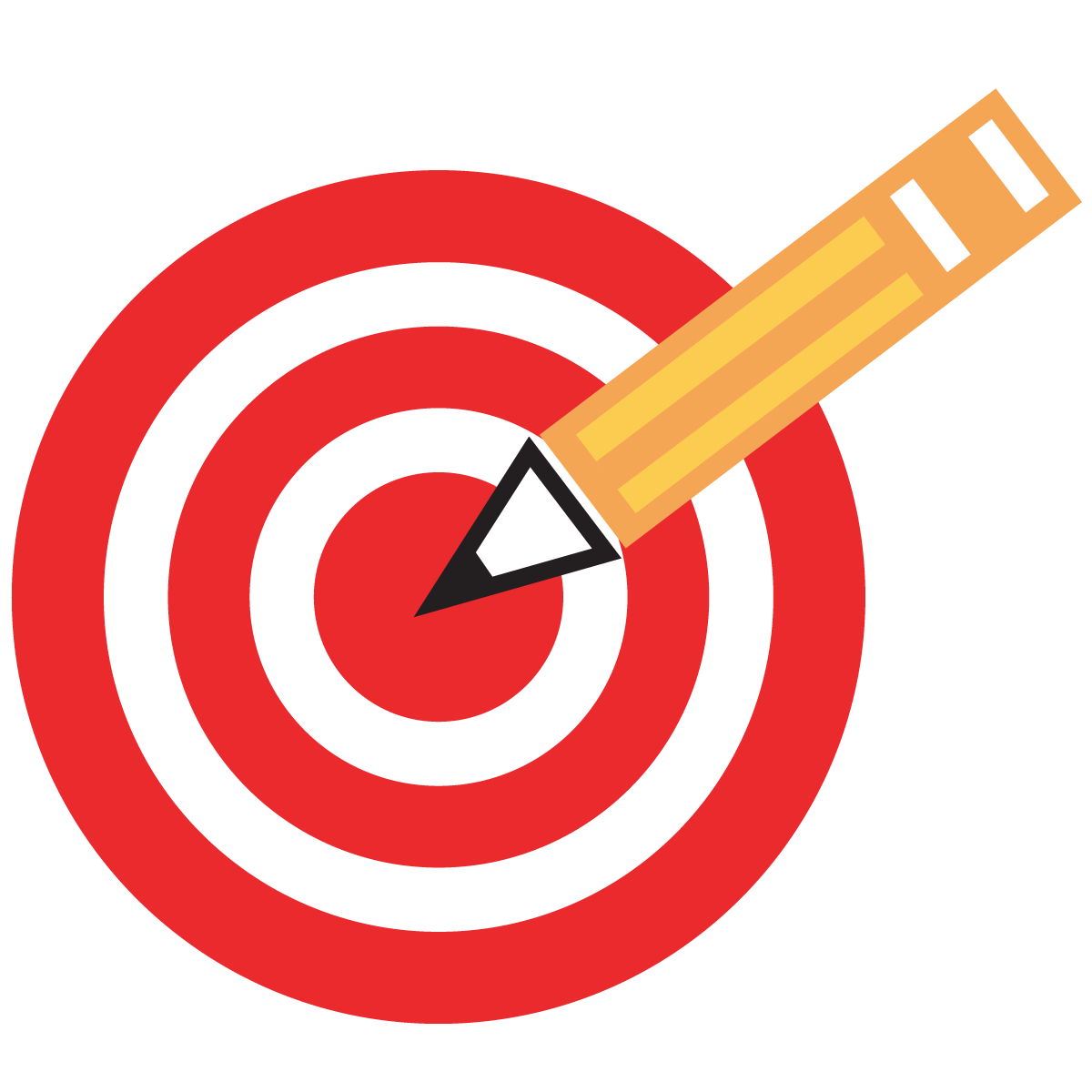 We can read and write long e words using ey and y.We can retell a story in the correct sequence. We can identify missing numbers from 0 to 100. We can identify numbers that come before, after and in between numbers from 0 to 100. We can order three numbers. We can honor our county. As we finish up trimester two I have been reflecting on growth the students have made since the beginning of the year. During guided reading this week all of the groups read through a ten-page story very fluently and students did a great job sounding out words. In Math the class did a great job at listening to whole group directions and then working independently, asking questions when needed. Praise that first grader of yours! They are doing some great work!  Star of the WeekOur next star of the week is Daniel.Events and RemindersToday – Trimester 2 ends Sunday – Family Mass at 10am Monday - Nightly Homework beginsTuesday- Thursday – Book Fair opens!We will be going as a class on Thursday morningIt will be open during the Academic Showcase as well! Wednesday – Academic Showcase 6:30-8pmFriday – Report Cards homeMonday, March 12th – Return Report Card envelope signed Thursday, March 29th – FULL DAY OF SCHOOLFriday, March 30th – 12:20 dismissal – Good Friday Monday, April 2nd – Easter Break Monday, April 9th – School Resumes Thank you! Erica Holtgrewe